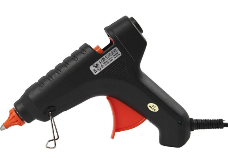 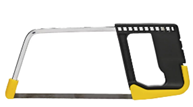 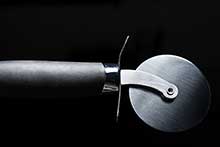 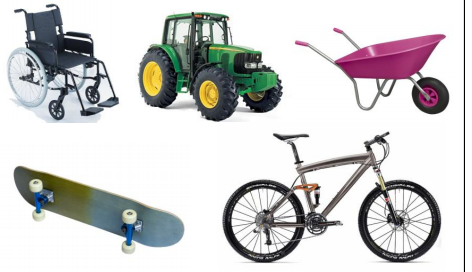  Key Diagram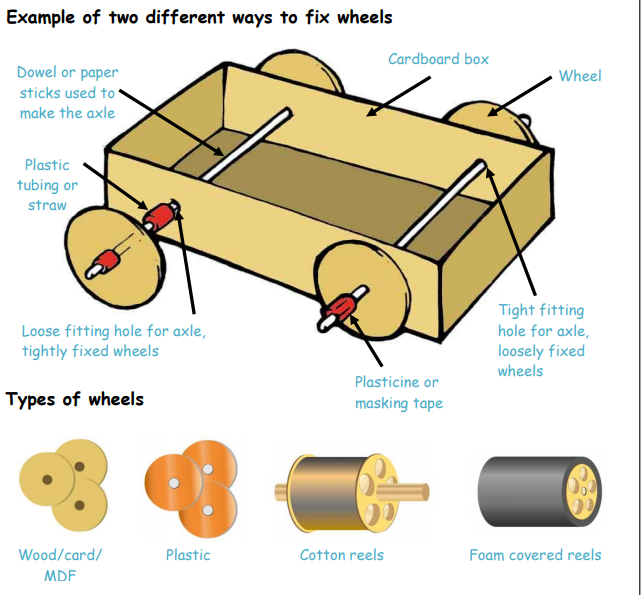 VocabularyVocabularyaxleA rod that enables a wheel to rotate. The wheel can rotate freely on the axle or be fixed to, and turn with the axle.axle holderthe component through which an axle fits and rotates.chassisthe frame or base on which a vehicle is built.frictionresistance which is encountered when two things rub together.dowelwooden rods used for making axles to hold wheels -  circular object which forms a part of a machine. Usually a moving part.vehiclea thing used for transporting people or goods, such as a car or bus.cabthe area of a vehicle where the driver sits.assembleto fit together separate component parts of a machine.componenta small part of a larger whole (machine). mechanismpart of a machine that performs a certain job (function).designa plan or a drawing showing an object that will be madeevaluateto form an opinion of somethingpurposethe reason for which something is made.usera person who uses somethingfunctionalbeing useful or practicalKey InformationKey Information1.Definition of a wheel – a circular object which forms part of a machine. Usually a moving part. 2.Definition of an axle – a rod or bar that runs through a hole in a wheel.2.When you use an axle the wheel then spins in a balanced circle. (Wheels generally spin in a balanced circle around an axle like a bike)4.The first wheels were likely made from wood or stone, depending on the materials available. 5.Doorknobs, pizza cutters, pencil sharpeners and even electric fans all use wheels and axles. 